Общество с ограниченной ответственностью«Донской градостроительный центр»(ООО «ДГЦ»)ПРОЕКТ  ВНЕСЕНИЯ  ИЗМЕНЕНИЙ В ГЕНЕРАЛЬНЫЙ ПЛАН БРАТСКОГО СЕЛЬСКОГО ПОСЕЛЕНИЯ  НАДТЕРЕЧНОГО РАЙОНА ЧЕЧЕНСКОЙ РЕСПУБЛИКИМАТЕРИАЛЫ ПО ОБОСНОВАНИЮТОМ II.  Пояснительная запискаДиректорООО «ДГЦ»	 					Н.И. Жиленковаг. Ростов-на-Дону2019г.ОглавлениеВведение.	51.	Границы  Братского СП и Надтеречного муниципального  района	92.	Сведения о планах и программах комплексного социально-экономического развития Братского СП	113.	Сведения о видах, назначении и наименовании планируемых для размещения на территории Братского СП объектов федерального,  регионального  и местного (районного) значения	123.1.	Сведения о видах, назначении и наименованиях планируемых для размещения на территории Братского СП объектов федерального значения.	123.2.	Сведения о видах, назначении и наименованиях планируемых для размещения на территориях Братского СП  объектов регионального значения.	143.3.	Сведения о видах, назначении и наименованиях планируемых для размещения на территориях Братского СП  объектов местного (районного) значения.	144.	Функциональное зонирование.	16Приложения.	17Приложение №1. Копия распоряжения.	18Приложение №2. Копия технического задания.	20Авторский коллектив проекта изменений ГП Братского СП  Надтеречного района __________________	Прохоров Андрей Юрьевич, главный архитектор проектов, член правления РО Союза архитекторов России__________________ 	Кривошлыков Вадим Александрович, старший специалист градостроительства__________________	Чеботарев Дмитрий Викторович,  ведущий архитектор, ст. преподаватель Школы архитектуры, дизайна и искусств Донского технического университета, член Союза архитекторов России__________________	Гунченко Марина Владимировна,  архитекторСодержание градостроительной документации. Перечень графических и текстовых материаловУтверждаемая частьМатериалы по обоснованиюВведение.Настоящие изменения в действующий Генеральный план (далее по тексту ГП) Братского сельского поселения Надтеречного района Чеченской Республики подготовлены Обществом с ограниченной ответственностью «Донской градостроительный центр» на основании договора № 12-2019 от 29.04.2019г. с  Администрацией Надтеречного муниципального района в соответствии с п.17 ст. 24 Градостроительного кодекса РФ.Особенностью настоящего проекта является подготовка изменений ГП Братского СП Надтеречного района в целях приведения  отображения границ Братского сельского поселения и границ Надтеречного района в соответствии с новой редакцией Закона Чеченской Республики от 20.02.2009 N 16-РЗ.Проект изменений подготовлен ООО «Донской градостроительный центр» на основании:Градостроительного кодекса РФ;Федерального закона от 29.12.2004 года № 191-ФЗ «О введении в действие Градостроительного кодекса Российской Федерации»;Федерального закона  от 06.10.2003 года № 131-ФЗ «Об общих принципах организации местного самоуправления  в Российской Федерации»;Закона Чеченской Республики от 14.06.2007 N 31-РЗ (ред. от 11.12.2018) «О градостроительной деятельности в Чеченской Республике»;Закона Чеченской Республики от 25.12.2018 N 71-РЗ «О внесении изменений в Закон Чеченской Республики «Об образовании муниципального образования Надтеречный район и муниципальных образований, входящих в его состав, установлении их границ и наделении их соответствующим статусом муниципального района и сельского поселения» (принят Парламентом ЧР 13.12.2018);Приказа Минэкономразвития России от 09.01.2018 № 10 «Об утверждении Требований к описанию и отображению в документах территориального планирования объектов федерального значения, объектов регионального значения, объектов местного значения и о признании утратившим силу приказа Минэкономразвития России от 7 декабря 2016 года № 793»;Приказа Минрегиона России от 02.04.2013 № 127 «Об утверждении требований к структуре и форматам информации, составляющей информационный ресурс федеральной государственной информационной системы территориального планирования (ФГИСТП)»;Приказа Министерства экономического развития Российской Федерации от 21.07.2016 № 460 «Об утверждении порядка согласования проектов документов территориального планирования муниципальных образований, состава и порядка работы согласительной комиссии при согласовании документов территориального планирования»;Технического задания на подготовку проекта.В рамках работы по подготовке проекта изменения в действующий Генеральный план Братского СП  Надтеречного района выполнено:Подготовлена настоящая пояснительная записка.Откорректирована в необходимом объеме графическая часть материалов ГП Братского СП (выполнена новая редакция соответствующих карт).Целью подготовки проекта внесения изменений является:Внесение изменений в действующий генеральный план Братского СП Надтеречного района с целью приведения отображения границ сельского поселения и муниципального района  в соответствии  с новой редакцией Закона Чеченской Республики от 20.02.2009 N 16-РЗ (ред. от 25.12.2018) «Об образовании муниципального образования Надтеречный район и муниципальных образований, входящих в его состав, установлении их границ и наделении их соответствующим статусом муниципального района и сельского поселения».Задачи подготовки проекта внесения изменений:Реализация полномочий органов местного самоуправления МО в области градостроительной деятельности;Отображения  Братского СП и границ муниципального района в соответствии с новой редакцией Закона Чеченской Республики от 20.02.2009 N 16-РЗ;Приведение Генерального плана Братского СП Надтеречного района Чеченской Республики в соответствие с действующим законодательством о градостроительной деятельности, в том числе в части установления требований к составу, содержанию и оформлению документов территориального планирования.Изменения вносятся в графическую и текстовую части утвержденного генерального плана Братского СП Надтеречного района, выполненного ООО «Контакт-1» и ЗАО «Кавказкурортпроект» в 2010 – 2011гг.  В проекте изменений генерального плана Братского СП сохранены этапы проектирования действующего ГП:Исходный год 						2009г.Первая очередь реализации 				2020г.Расчётный срок 						2025г.По истечению первой очереди реализации ГП Братского СП Надтеречного района в 2020г. предлагается актуализировать все его разделы.Проект изменений выполнен в виде новых карт и новой редакции соответствующих карт действующего Генерального плана Братского СП Надтеречного района и материалов по обоснованию:Карта границ населенных пунктов, входящих в состав поселения М 1:25 000;Карта функциональных зон Братского СП М 1:25 000;Фрагмент карты функциональных зон применительно к территории с. Братское М 1: 5 000; Карта планируемого размещения объектов федерального, регионального и местного (районного) значения  М 1:25 000.Особенностью настоящего проекта изменений ГП Братского СП Надтеречного района является приведение отображения графической информации, содержащейся на вышеуказанных картах, в соответствие с требованиями к описанию и отображению в документах территориального планирования объектов федерального значения, объектов регионального значения, объектов местного значения (Требования утверждены Приказом Минэкономразвития РФ от 9 января 2018 г. №10 «Об утверждении требований к описанию и отображению в документах территориального планирования объектов федерального значения, объектов регионального значения, объектов местного значения и о признании утратившим силу приказа Минэкономразвития России от 7 декабря 2016г. №793»).В соответствии с заданием на разработку проекта не выполняются работы: по приведению всех материалов Братского СП в соответствие с действующей редакцией Градостроительного кодекса (п.11 ст. 11 Федерального закона от 20.03.2011 N 41-ФЗ «О внесении изменений в Градостроительный кодекс Российской Федерации и отдельные законодательные акты Российской Федерации в части вопросов территориального планирования)» и вышеуказанного приказа Минэкономразвития РФ.Настоящий текст и графические материалы проекта изменений ГП Братского СП, представленные в данной пояснительной записке, рекомендуются для дальнейшей работы по согласованию, обсуждению и утверждению проекта изменений органами местного самоуправления в соответствии со статьями 24, 25 Градостроительного кодекса Российской Федерации.  Новая редакция графических материалов ГП Братского СП Надтеречного района прилагается в бумажном и электронном виде.При подготовке проекта изменений ГП использовались данные, предоставленные Заказчиком, а также по его запросу – территориальными органами государственной власти. Материалы, входящие в состав настоящего проекта, не содержат сведений, отнесённых законодательством к категории государственной тайны. Границы  Братского СП и Надтеречного муниципального  районаВ проекте изменений существующие границы Братского СП и Надтеречного района откорректированы и отображены в соответствии с действующей редакцией Закона Чеченской Республики от 11.05.2005 N 52-ОЗ (ред. от 14.03.2018) «О наделении Надтеречного района и вновь образованных муниципальных образований, входящих в его состав, соответствующим статусом муниципальных образований и установлении их границ». Сведения о наличии территориальных споров с муниципальными образованиями Надтеречного района Чеченской Республики, граничащими с территорией Братского СП, отсутствуют. Проект изменений не содержит новых предложений по изменению границ муниципального образования Братское СП Надтеречного муниципального района.Границы населенного пункта с. Братское откорректированы и отображены на картах в соответствии с предоставленной заказчиком землеустроительной информацией о границах населенного пункта. Так как действующий генеральный план Братского СП не содержит в своем составе карты (схемы) границ населенных пунктов (в том числе границ образуемых населенных пунктов), входящих в состав поселения, ч.3 п.3 ст. 23, предусмотренной Градостроительным кодексом РФ, в рамках настоящего проекта изменений выполнена новая Карта границ населенных пунктов, входящих в состав поселения М 1:25 000.Графическая информация, содержащаяся на Карте границ населенных пунктов, входящих в состав поселения, выполнена в соответствии с требованиями к описанию и отображению в документах территориального планирования объектов федерального значения, объектов регионального значения, объектов местного значения (требования утверждены Приказом Минэкономразвития РФ от 9 января 2018 г. №10 «Об утверждении требований к описанию и отображению в документах территориального планирования объектов федерального значения, объектов регионального значения, объектов местного значения и о признании утратившим силу приказа Минэкономразвития России от 7 декабря 2016 г. №793»).Для удобства рассмотрения настоящего проекта изменений ниже на Рис. 1.1. приводится отображение новой карты генерального плана Братского СП Надтеречного района. В действующей редакции Генерального плана аналогичная карта не разрабатывалась.Рис. 1.1.Карта границ населенных пунктов входящих в состав поселенияСведения о планах и программах комплексного социально-экономического развития Братского СПВ настоящее время Стратегия социально-экономического развития Братского СП Надтеречного района не разработана, в Братском СП действуют следующие муниципальные программы:Программа комплексного развития социальной инфраструктуры на 2017-2027 гг.;Программа комплексного развития транспортной инфраструктуры на 2018-2031 гг.;В соответствии с техническим заданием в рамках настоящего проекта внесения изменений не выполняются работы по актуализации сведений о видах, назначении и наименованиях планируемых для размещения объектов местного значения Братского сельского поселения.При последующей актуализации действующего генерального плана Братского СП  Надтеречного района необходимо:Разработать новую карту планируемого размещения объектов местного значения Братского СП;Полностью переработать Положение о территориальном планировании (содержащееся в действующем генеральном плане) с учетом мероприятий действующих муниципальных программ сельского поселения в соответствии с требованиями ст. 26 Градостроительного кодекса РФ.При подготовке новых планов и программ комплексного социально-экономического развития Братского СП Надтеречного района в соответствии с ст. 26 Градостроительного кодекса РФ в обязательном порядке учитываются планируемые к размещению объекты местного значения Братского СП.Сведения о видах, назначении и наименовании планируемых для размещения на территории Братского СП объектов федерального,  регионального  и местного (районного) значенияСведения о видах, назначении и наименованиях планируемых для размещения на территории Братского СП объектов федерального значения.В период подготовки проекта изменений в ГП Братского СП Надтеречного района рассмотрены документы территориального планирования федерального уровня, к таким документам относятся:Схема территориального планирования Российской Федерации в сфере энергетики. Утверждена распоряжением Правительства РФ от 01.08.2016 N 1634-р. Схема территориального планирования Российской Федерации в области высшего образования. Утверждена распоряжением Правительства РФ от 26.02.2013 N 247-р. Схема территориального планирования Российской Федерации в области здравоохранения. Утверждена распоряжением Правительства РФ от 28.12.2012 N 2607-р. Схема территориального планирования Российской Федерации в области федерального транспорта (в части трубопроводного транспорта). Утверждена распоряжением Правительства РФ от 06.05.2015 N 816-р.Схема территориального планирования Российской Федерации в области федерального транспорта (железнодорожного, воздушного, морского, внутреннего водного транспорта) и автомобильных дорог федерального значения. Утверждена распоряжением Правительства РФ от 19.03.2013 N 384-р.В соответствии с вышеуказанными документами ниже приводятся сведения о видах, назначении и наименованиях планируемых для размещения на территории Братского СП  объектов федерального значения (Таблица 3.1.1).Выполнение обоснования выбранного варианта размещения вышеперечисленных объектов федерального значения на основе анализа использования территории, возможных направлений их развития и прогнозируемых ограничений их использования для планируемых объектов федерального значения не требуется, так как в настоящее время различными документами (в том числе проектами планировки) определены конкретные территории (земельные участки) для их размещения или предусмотрена реконструкция существующих объектов. Таблица 3.1.1. Перечень планируемых для размещения на территории Братского СП  объектов федерального значенияВ соответствии с Приказом Минэкономразвития РФ от 27.02.2017 г. №1с/МО сведения о магистральных трубопроводах в М 1:50000 подлежат засекречиванию, таким образом, в графической части проекта изменений на Карте размещения планируемых объектов федерального и регионального значения данный объект не отображен.Сведения о видах, назначении и наименованиях планируемых для размещения на территориях Братского СП  объектов регионального значения.В действующей редакции СТП Чеченской Республики (разработанной в 2007 г. ЗАО «Чеченпроект»), утверждённой постановлением Правительства Чеченской Республики от 21 сентября 2010 г. N 154 не предусмотрено размещение на территории Братского СП планируемых объектов капитального строительства регионального значения.Таким образом, в рамках настоящего проекта не требуется выполнение обоснования выбранного варианта размещения планируемых объектов регионального значения на основе анализа использования территории, возможных направлений развития и прогнозируемых ограничений его использования.Соответственно, в графической части проекта изменений на Карте размещения планируемых объектов федерального и регионального значения не отображены планируемые объекты регионального значения.Сведения о видах, назначении и наименованиях планируемых для размещения на территориях Братского СП  объектов местного (районного) значения.Действующая СТП Надтеречного района, выполненная ООО «ЮгРегионПроект» в 2010гг. предусматривала размещение  на территории района 76 различных планируемых объектов местного значения в области социальной сферы, сельского хозяйства, пожарной безопасности и защиты территорий от чрезвычайных ситуаций.По сведениям, предоставленным Администрацией Надтеречного района по состоянию на май 2019 г., 16 различных планируемых объектов местного значения были построены,  из которых 2 объекта расположены на территории Братского СП соответственно, данные объекты не отображены в проекте. Перечень реализованных объектов приведен в Табл. 3.3.1.Таблица 3.3.1. Перечень реализованных проектов по строительству объектов местного (районного) значения  на территории Братского СППеречень не реализованных объектов местного (районного) значения приведен в Табл. 3.3.2.Таблица 3.3.2. Перечень реализованных проектов по строительству объектов местного (районного) значения  на территории Братского СПВ графической части проекта на Карте планируемого  размещения объектов федерального, регионального и местного (районного) значения  отображены планируемые объекты местного значения Надтеречного муниципального района. На вышеуказанной карте планируемые объекты местного значения Надтеречного района отображены в соответствии с Требованиями к описанию и отображению в документах территориального планирования объектов федерального значения, объектов регионального значения, объектов местного значения, утвержденными Приказом Минэкономразвития России от 09.01.2018 № 10 «Об утверждении Требований к описанию и отображению в документах территориального планирования объектов федерального значения, объектов регионального значения, объектов местного значения и о признании утратившим силу приказа Минэкономразвития России от 7 декабря 2016 года № 793».По истечению Первой очереди реализации ГП Братского СП в 2020 г. предлагается актуализировать в первую очередь разделы действующего генерального плана, касающиеся обоснования размещения планируемых объектов местного значения и сформировать  перечень планируемых объектов.Функциональное зонирование.В действующем генеральном плане функциональное зонирование было разработано только на территорию с. Братское, что противоречит требованиям ч.4 п.3 ст.23 Градостроительного кодекса РФ.В рамках проекта изменений были выполнены следующие новые карты:Карта функциональных зон Братского СП М 1:25 000;Фрагмент карты функциональных зон применительно к территории с. Братское М 1: 5 000.Таким образом, функциональное зонирование разработано на всю территорию Братского СП.Графическое отображение функциональных зон и их наименование в проекте изменений приведено в соответствие с требованиями к описанию и отображению в документах территориального планирования объектов федерального значения, объектов регионального значения, объектов местного значения (Требования утверждены Приказом Минэкономразвития РФ от 9 января 2018 г. №10 «Об утверждении требований к описанию и отображению в документах территориального планирования объектов федерального значения, объектов регионального значения, объектов местного значения и о признании утратившим силу приказа Минэкономразвития России от 7 декабря 2016г. №793»).Приложения.Приложение №1. Копия распоряжения (в составе сшива);Приложение №2. Копия технического задания (в составе сшива);Карта границ населенных пунктов, входящих в состав поселения М 1:25 000 (на отдельном листе);Карта функциональных зон Братского СП М 1:25 000 (на отдельном листе);Фрагмент карты функциональных зон применительно к территории с. Братское М 1: 5 000 (на отдельном листе); Карта планируемого размещения объектов федерального, регионального  и  местного (районного) значения  М 1:25 000 (на отдельном листе).Приложение №1. Копия распоряжения.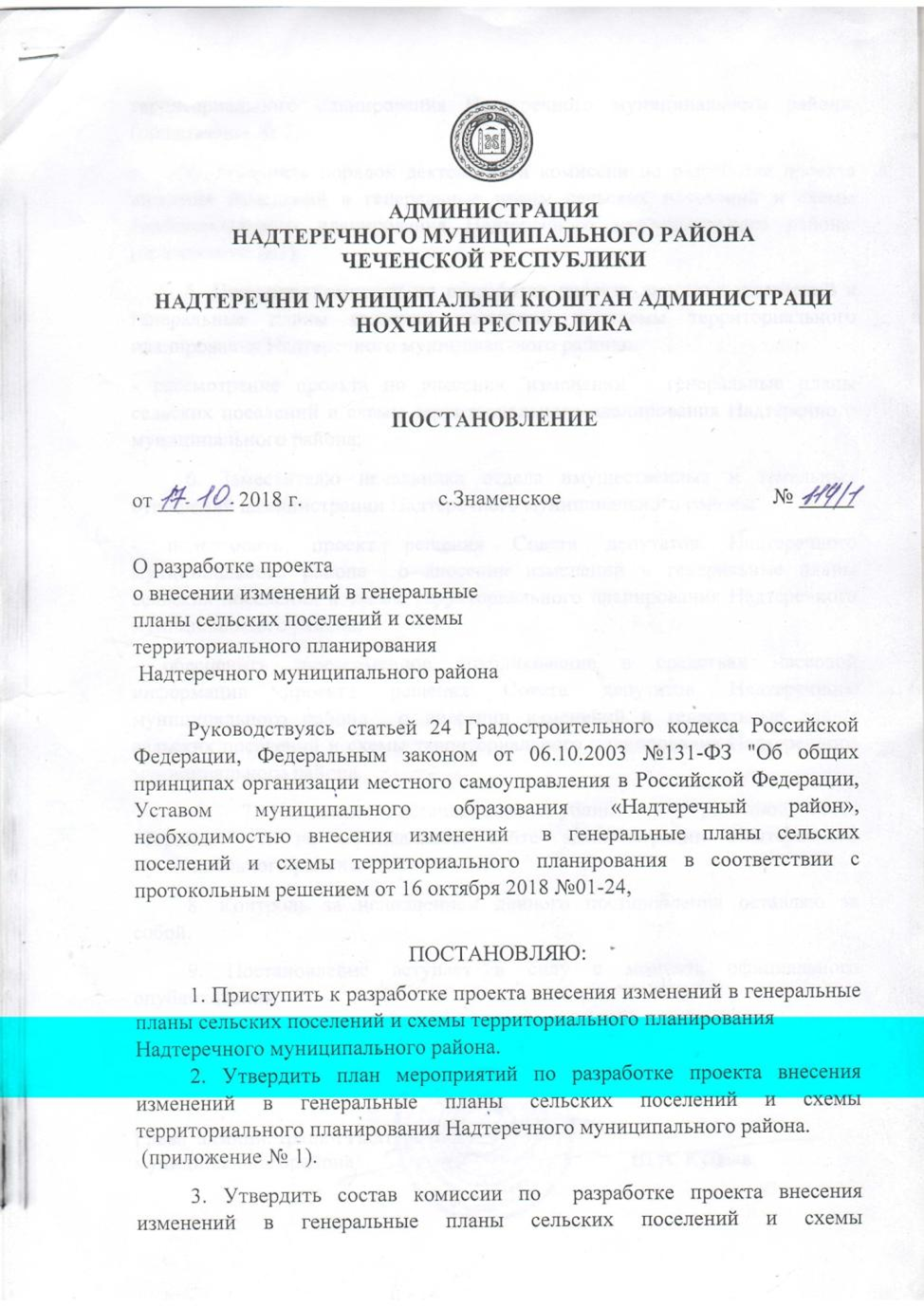 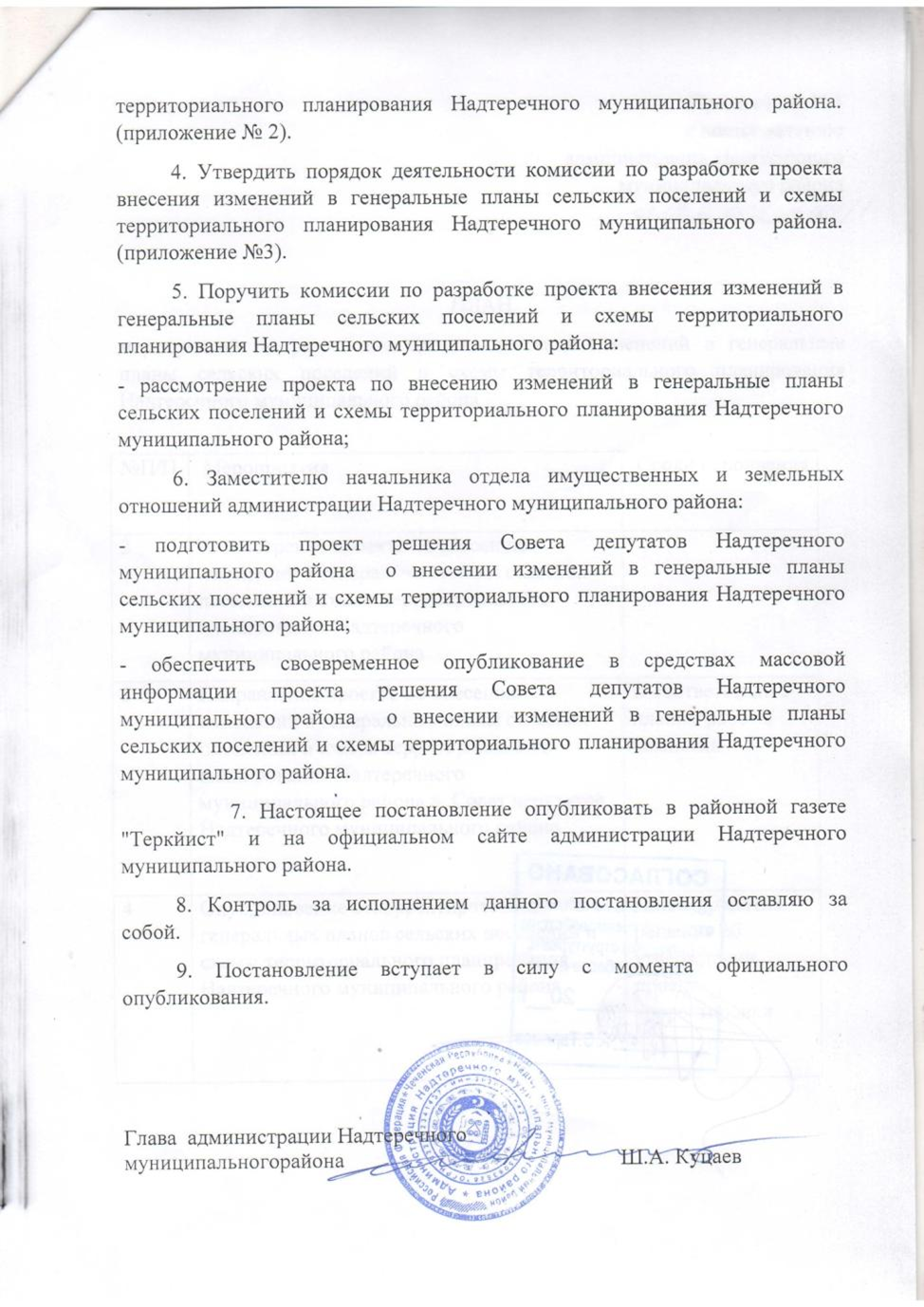 Приложение №2. Копия технического задания.ТЕХНИЧЕСКОЕ ЗАДАНИЕНа выполнение работ по подготовке первого этапа проекта «Внесения изменений в Генеральный план Братского СП Надтеречного района Чеченской Республики»Арх.№______________Заказ:  1-2019Заказчик: Администрация  Надтеречного района Чеченской Республики№ п/пНаименование раздела, графических материаловгрифМасштаб карт, формат текста1Карта границ населенных пунктов, входящих в состав поселениян/сМ 1:25 0002Карта функциональных зон Братского СПМ 1:25 0003Фрагмент карты функциональных зон применительно к территории с. БратскоеМ 1:5 000Материалы по обоснованию ГП в текстовой форме:Материалы по обоснованию ГП в текстовой форме:Материалы по обоснованию ГП в текстовой форме:4Пояснительная записка.сведения о планах и программах комплексного социально-экономического развития Братского СП Надтеречного района;сведения о видах, назначении и наименованиях планируемых для размещения на территории СП объектов федерального значения, объектов регионального значения, их основные характеристики, местоположение, реквизиты указанных документов территориального планирования.н/сСшив формата  А4 Материалы по обоснованию ГП в графической форме:Материалы по обоснованию ГП в графической форме:Материалы по обоснованию ГП в графической форме:5Карта планируемого размещения объектов федерального,  регионального и местного (районного)  значения н/сМ 1:25 000В редакции действующей  ГПОтсутствуетВ новой редакции ГП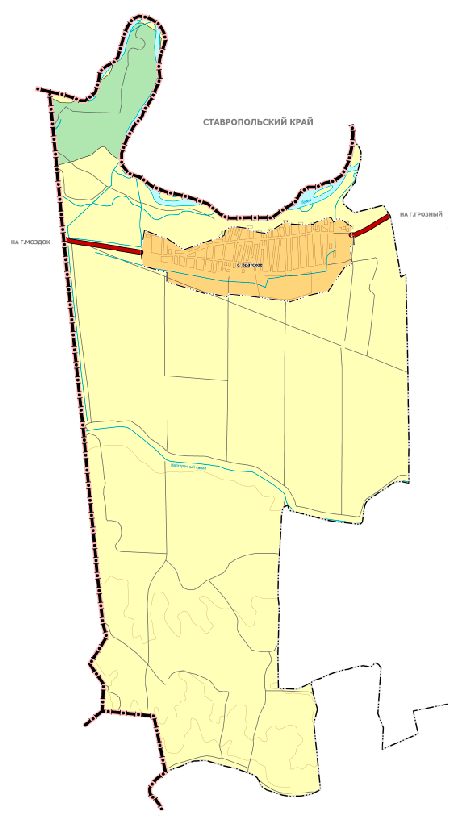 № п/пВид объектаНазначение объектаНаименование объектаОсновные характеристики объектаМестоположение объектаОчеред-ность стр-ваТрубопроводный транспортГазоснабжение Грозненской теплоэлектростанции и потребителей Чеченской РеспубликиМагистральный газопровод Моздок - ГрозныйПроектный среднегодовой объем транспортировки газа - 4,345 млрд. куб. метровЧеченская Республика, Надтеречный район, Братское сельское поселение, Гвардейское сельское поселение, Бено-Юртовское сельское поселение, Калауссовское сельское поселение, Надтеречное сельское поселение2030г.1Строительство детского сада на 140 мест в с.Братское   2Строительство школы в с.Братское на 720 мест   1Строительство детского сада на 220 мест в с.Братское2Размещение дополнительно одного пожарного депо в с.Братское№п/пНаименование разделов заданияСодержание разделов задания  1. ЗаказчикАдминистрация Братского сельского поселения Надтеречного муниципального района Чеченской Республики2.Вид градостроительной документацииПроект внесения изменений в Генеральный план  Братского СП  Надтеречного района3.Основание для разработки градостроительной документацииПостановление администрации Надтеречного  муниципального района от                         .2019 № _________ «О подготовке проекта внесения изменений в генеральный план Братского СП Надтеречного района »4.Источник финансирования работБюджетные средства5.Разработчик градостроительной документации  (полное и сокращенное наименование)ООО «Донской градостроительный центр»  (ООО «ДГЦ») (далее – Исполнитель)6.Нормативно-правовая база разработки градостроительной документации- Федеральный закон от 29 декабря 2004 № 190-ФЗ Градостроительный кодекс Российской Федерации;- Федеральный закон от 29.12.2004 года № 191-ФЗ «О введении в действие Градостроительного кодекса Российской Федерации»;- Федеральный закон  от 06.10.2003 года № 131-ФЗ «Об общих принципах организации местного самоуправления  в Российской Федерации»;- Закон Чеченской Республики от 14.06.2007 N 31-РЗ (ред. от 11.12.2018) "О градостроительной деятельности в Чеченской Республике";Закон Чеченской Республики от 25.12.2018 N 71-РЗ "О внесении изменений в Закон Чеченской Республики "Об образовании муниципального образования Надтеречный район и муниципальных образований, входящих в его состав, установлении их границ и наделении их соответствующим статусом муниципального района и сельского поселения" (принят Парламентом ЧР 13.12.2018)- Приказ Минэкономразвития России от 09.01.2018 № 10 «Об утверждении Требований к описанию и отображению в документах территориального планирования объектов федерального значения, объектов регионального значения, объектов местного значения и о признании утратившим силу приказа Минэкономразвития России от 7 декабря 2016 года № 793»;- Приказ Минрегиона России от 02.04.2013 № 127 «Об утверждении требований к структуре и форматам информации, составляющей информационный ресурс федеральной государственной информационной системы территориального планирования (ФГИСТП)»;- Приказ Министерства экономического развития Российской Федерации от 21.07.2016 № 460 «Об утверждении порядка согласования проектов документов территориального планирования муниципальных образований, состава и порядка работы согласительной комиссии при согласовании документов территориального планирования».7.Описание проектируемой территории с указанием ее наименования и основных характеристикНаименование муниципального образования: - Братское СП Надтеречного муниципального района Чеченской Республики» Площадь территории – 7,3 тыс. гаКоличество населенных пунктов – 1,Численность населения- 5,6 тыс. человек.8.Цель разработки и задачи проекта1.Внесение изменений в действующую генеральный план Братского СП Надтеречного района, с целью приведения  отображения границ Братского СП и муниципального района в соответствие с новой редакцией Закона Чеченской Республики от 20.02.2009 N 16-РЗ (ред. от 25.12.2018) "Об образовании муниципального образования Надтеречный район и муниципальных образований, входящих в его состав, установлении их границ и наделении их соответствующим статусом муниципального района и сельского поселения"2.Реализация полномочий органов местного самоуправления МО в области градостроительной деятельности;3.Актуализация сведений: о размещении планируемых объектов федерального и регионального значения в соответствии с документами территориального планирования Российской Федерации и Чеченской Республики. 9.Состав градостроительной документации1. Внесение изменений в Генеральный план  Братского СП Надтеречного района  – изменение графической и текстовой части действующего генерального плана  в соответствии с положениями  ст.23 Градостроительного кодекса РФ, в том числе:1.1.краткую пояснительную записку содержащую:сведения о планах и программах комплексного социально-экономического развития Братского СП Надтеречного района;сведения о видах, назначении и наименованиях планируемых для размещения на территории СП объектов федерального значения, объектов регионального значения, их основные характеристики, местоположение, реквизиты указанных документов территориального планирования.1.2.Графические материалы в составе:Карта границ населенных пунктов входящих в состав поселения М 1:25 000;Карта функциональных зон Братского СП М 1:25 000;Фрагмент карты функциональных зон применительно к территории с. Братское М 1: 5 000 ; Карта планируемого  размещения объектов федерального значения, объекты регионального значения  М1:25 000.10.Состав, исполнители, сроки и порядок предоставления исходной информации для разработки градостроительной документации Сбор исходных данных инициирует Исполнитель.Заказчик предоставляет Исполнителю информацию по его отдельным запросам, в случае, если необходимость получения такой информации выявилась в процессе подготовки проекта внесения изменений в генеральный планЗаказчик передает Исполнителю:- материалы действующего генерального плана и ПЗЗ (включая проекты изменений) в эл. виде;- сведения о границах населенных пунктов муниципальных образования.- программы социально-экономического развития сельского поселения.11.Состав и порядок проведения (в случае необходимости) предпроектных научно-исследовательских работ и инженерных изысканийНе требуется12.Основные требования к содержанию и форме представляемых материалов по этапам разработки градостроительной документации, последовательность и сроки выполнения работыИсполнитель должен выполнить работы в следующем составе:1.Сбор и обработка,  систематизация исходных данных;2. Конвертация полученных исходных данных;3. Техническая обработка текстовых и графических материалов;4. Подготовка текстовых и графических материалов проекта внесения изменений в Генеральный план Братского СП Надтеречного района в составе, перечисленном в п. 9 настоящего ТЗ,Срок выполнения  работ: 90 календарных дней.Форма предоставления материалов:Карты в растровом и векторном виде (в том числе в формате для размещения в ФГИС ТП) масштаб 1:25 000 (фрагменты карт в М 1:5000).Для рассмотрения Заказчиком Исполнитель предоставляет  1 экз. всех материалов в графической форме на бумаге и 2экз. компакт дисков с копиями указанных материалов.5. Материалы, указанные в п. 4 используются Заказчиком для согласования проекта внесения изменений в генеральный план Братского СП Надтеречного района  с заинтересованными сторонами в соответствии с действующим законодательством. После проведения такого согласования и утверждения проекта внесения изменений в Генеральный план Надтеречного района, Исполнитель в течение десяти рабочих дней с момента уведомления  об этом Заказчиком предоставляет Заказчику 2 окончательных экземпляра  на бумажных и магнитных носителях (с учетом изменений внесенных при согласовании).6. Текстовые материалы предоставляются в виде:- текстовые материалы предоставляются в формате Microsoft Word (DOC, DOCX, XLS или XLSX);- сброшюрованном распечатанном (бумажном) виде.Текстовые материалы в электронном и бумажном виде должны быть идентичными.Графические материалы предоставляются в виде:- информационных слоев геоинформационной системы:- бумажных карт, (схем);- растровых изображений, соответствующих бумажным картам (схемам, чертежам). Приоритетным считается изображение карт на бумажном носителе.На картах в обязательном порядке указываются объекты, указанные в названии карты, улично-дорожная сеть, границы населенных пунктов, экспликация объектов, условные обозначения, угловой штамп с подписями разработчиков соответствующих карт.Графические материалы передаются в растровом формате *jpeg или  *pdf и в векторном виде в формате MapInfo*.tab, в системе координат МСК и в обменных форматах GML, SHP в геодезической системе координат.В векторном формате структура и оформление  слоев должны соответствовать Требованиям к описанию и отображению в документах территориального планирования  объектов федерального значения, объектов регионального значения, объектов местного значения, утвержденным приказом Министерства экономического развития Российской Федерации от 02 апреля 2013 года №127.13Этапы подготовки проекта изменений13.1. Проект изменений выполняется в три этапа ..13.2. Первый этап включает в себя:13.2.1. Сбор исходных данных, необходимых для подготовки Проекта  изменений.13.2.2. Подготовку краткой пояснительной записки содержащей  содержащую информацию:сведения о планах и программах комплексного социально-экономического развития Братского СП Надтеречного района;сведения об основаниях изменения границ Братского СП Надтеречного района  в его составе.13.2.2. Подготовку следующих графических материалов:Карта границ населенных пунктов входящих в состав поселения М 1:25 000;13.3. Второй этап включает в себя:.13.3.1. Доработка пояснительной записки с включением следующей  информации:сведения о видах, назначении и наименованиях планируемых для размещения на территории СП объектов федерального значения, объектов регионального значения, их основные характеристики, местоположение, реквизиты указанных документов территориального планирования.13.3.2. Подготовку следующих графических материалов:Карта функциональных зон Братского СП М 1:25 000;Фрагмент карты функциональных зон применительно к территории с. Братское М 1: 5 000 ; Карта планируемого  размещения объектов федерального значения, объекты регионального значения  М1:25 000.13..3..3  Передача 1 редакции выполненного проекта заказчику.13.4. Третий этап включает в себя:13.4.1.  Доработка текстовой и графической части Проекта изменений генерального плана по замечаниям и предложениям, поступившим в процессе согласования проекта:13.4.2 Передача доработанного проекта заказнику.14.Порядок согласования, обсуждения и утверждения градостроительной документации В соответствии со статьей 24, 25 Градостроительного кодекса РФ.Исполнитель (подрядчик) проводит доработку проекта по результатам процедуры согласования  и полученным замечаниям и передает доработанную версию проекта Заказчику.Согласование и утверждение проекта не входит в сроки выполнения работ по проекту.15.Перечень органов государственной власти РФ и субъектов РФ, органов местного самоуправления, согласовывающих данный вид градостроительной документацииПроект внесения изменений в Генеральный план Братского СП Надтеречного района подлежит согласованию в порядке, установленном ст. 24, 25 Градостроительного кодекса РФ.15.Иные требования и условия Внесение информации, изменений, правок в проект внесения изменений в Генеральный план, не согласованных с Заказчиком не допускается.